AHO ВО «ИHCTИTУT ИНФОРМАЦИОННЫХ ТЕХНОЛОГИЙ, ЭКОНОМИКИ И МЕНЕДЖМЕНТА»(AHO ВО «ИИТЭМ»)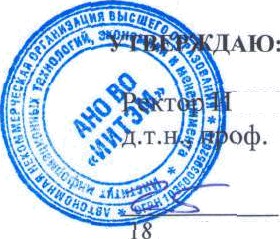 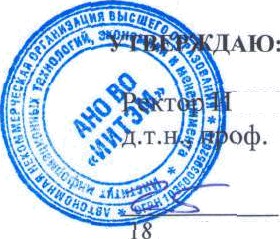 .СмагинаПЛАН ІІРИЁМА НА 2024/2025 уч. год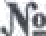 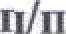 НаправлениеКоличество чел.Количество чел.Количество чел.НаправлениеОчная формаОчно-заочная формаЗаочная форма1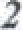 3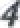 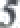 138.03.01 Экономика2540-238.03.02 Менеджмент2540-з09.03.03 ПрикладнаяИнформатика25-40409.06.01 Информатика ивычислительная техника2--538.06.01 Экономика2--